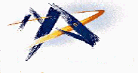 Summit at Snoqualmie Season Pass Online Store12/13 Volunteer Ski Patrol Login InstructionsThis information is for Alpental Volunteer Patrol and their dependents ONLY. Go to www.summitatsnoqualmie.com/ecommerce (Or go to our website www.summitatsnoqualmie.com and click on Online Store)DO NOT CLICK ON ANY PRODUCTS – Click on Group Login, located towards the bottom                of the pageGroup Name: PATROL-APassword (Case Sensitive): ALPENTAL13Click on the Volunteer pass product you would like to purchase. The product you selected will now appear. Before the “Add to Cart” button will be activated, you must select either Ski Check or No Ski Check AND Select “Patrol”. There will be about a five second delay before the button is activated. Click Add to Cart. If you have had a pass before click on Link Passholder Here (New Customers skip to #7), enter your First and Last Name and click Look Me Up. On the next page, enter your Birth Date (mm/dd/yyyy). Click Verify.Your information should appear. If you have a picture on file, it will show here as well. Please verify your contact information and make any changes necessary. Click Continue.  Skip to #8.If you are a NEW customer, click on Link Passholder Here and click Create New Guest. Enter your information in all fields with an *. Click Save.  Upload a Photo if you don’t already have one.  (You may also change your photo at this point.) The information you just entered should show. Please verify your contact information and make any changes necessary. Click Continue.Please read the Liability Release completely and accept by checking the checkbox at the bottom. This will activate the continue button. Click Continue.  If you do not accept and click cancel, you will be returned to the main list of items. The contents of your cart will appear. If you have more passes to purchase, you may click Continue Shopping. If not, click Proceed to Check Out once you have verified the cart contents.  Verify the sale total and the purchaser. Enter your Credit Card information and click Process Sale. You will receive 2 email confirmations shortly after. Your pass will be mailed to you.  Have a safe and fun winter!!Thank you Volunteers!www.summitatsnoqualmie.com  877.881.2447